Mt. Whitney High School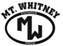 A California Distinguished School & Home of the PioneersGo Pioneers!Tuesday January 10th, 2023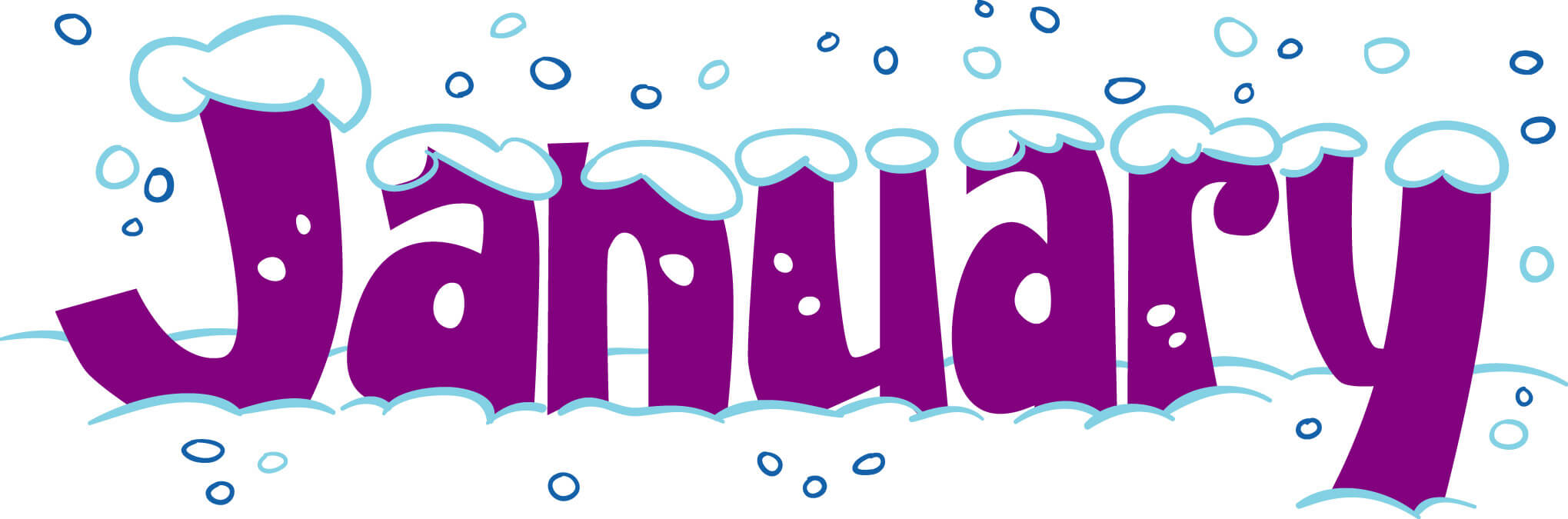 Tuesday-Friday (Regular) Bell SchedulePeriod 0	7:26	-	8:24	57 minutesPeriod 1	8:30	-	9:27	57 minutesPeriod 2	9:33	-	10:36	63 minutesPeriod 3	10:42	-	11:39	57 minutesPeriod 4	11:45	-	12:42	57 minutesLUNCH		12:42	-	1:22	40 minutesPeriod 5	1:28	-	2:25	57 minutesPeriod 6	2:31	-	3:28	57 minutesStudent Notes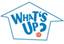 1. Landed a job and need a work permit?  Come to the front office and pick up an application with Mrs. Villalobos 2. If you want a place to stay warm during the early morning hours, the library is open Monday thru Friday at 7:15am. Also, tutoring is available in the morning too.3. Have you purchased your ASB sticker yet? You'll get into home games for free and discounts on dances! They are on sale before school, at lunch, and after school in the finance office. Get yours today!4. Need some help with homework? Tutoring is available for FREE after-school in the library Monday thru Thursday.5. Boxing class will be coming to Mt. Whitney High School. Stop by S11 and talk to Scott for more details.6. Would you like to audition for a dance class for next school year?  Dance Clinics will be February 23, 27 and auditions will be on March 1st.  You can be in Intro to Dance without auditioning, just indicate your interest on your registration form for next school year.  Come see Mrs. A and pick up an audition packet in the dance room if you would like to audition J7. If you would like to be in the Pioneer Partners dance in the dance show, we are meeting every Tuesday at lunch in M-10 at 1:00.  We will be learning a dance with our friend from PIVOT and performing it in the dance show on March 24 & 25.Club Notes*Chess Club meets every day, during lunch, in room S11. Also, the club meets Monday and Wednesday in the library after-school. If you play chess or want to learn, you are invited to join us.* Juniors and Seniors, we are still in need of Scicon counselors. If you have good grades and would like to join Mtn.View 1/23/23-1/27/22 please see Mrs. Villalobos in the main office for a application!  Senior Notes 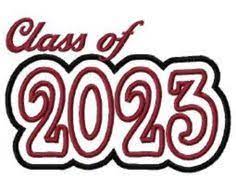  Mt. Whitney High School Seniors and Parents.  Don’t forget to purchase your cap and gown. Additional details are available by following this link:https://eng7e.seismic.com/ls/7ed522a8-6ef6-433e-a669-a571dd80545b/5PhYnsTJGBqR8onu . .Senior Scholarships (find details on Schoology Class of 2023 Group)For any scholarship-related questions, please reach out to Mr. ViverosAdditional scholarships can be found at FastWeb.comJanuaryDue 1/10 - Alert1 Students for Seniors ScholarshipDue 1/31 - eQuality Scholarships (LGBTQ+)Due 1/19 Asian American and Native American Pacific Islander-Serving Institution (AANAPISI) Scholarship Program (Dehttps://docs.google.com/document/d/1MSM1gLDpOFl0o6wa-wJkbBHvJ_Oh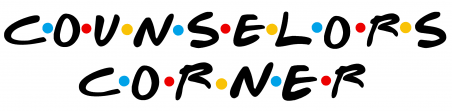 If you need to meet with your counselor, please submit a request at vusd.org/domain/935 or stop by during walk-in hours at lunch.Upcoming Events:Sports Bulletin Please copy and paste this link into your web browser https://docs.google.com/document/d/1MSM1gLDpOFl0o6wa-wJkbBHvJ_OhZoihxFZSILm47GI/editTo unsubscribe or subscribe to the Daily Bulletin:http://mailman.visalia.k12.ca.us/mailman/listinfo/mwhs-bulletinHave questions regarding the bulletin? Contact:Stephanie Villalobos, MWHSsvillalobos@vusd.org